РОССИЙСКАЯ ФЕДЕРАЦИЯ АДМИНИСТРАЦИЯ МУНИЦИПАЛЬНОГО ОБРАЗОВАНИЯБУДОГОЩСКОЕ ГОРОДСКОЕ  ПОСЕЛЕНИЕКИРИШСКОГО МУНИЦИПАЛЬНОГО РАЙОНАЛЕНИНГРАДСКОЙ ОБЛАСТИПОСТАНОВЛЕНИЕот 03 апреля 2014 г. № 42.о подготовки населенных пунктов МО Будогощского городского поселения Киришского муниципального района Ленинградской области к пожароопасному сезону.В соответствии с Лесным кодексом Российской Федерации, Федеральным законом от 21 декабря 1994 года № 68-ФЗ "О защите населения и территорий от чрезвычайных ситуаций природного и техногенного характера", Федеральным законом от 21 декабря 1994 года № 69-ФЗ "О пожарной безопасности"; Федеральным законом от 6 октября 2003 года № 131-ФЗ "Об общих принципах организации местного самоуправления в Российской Федерации"; Федеральным законом от 22 июля 2008 года № 123-ФЗ "Технический регламент о требованиях пожарной безопасности"; постановлением  Правительства Российской Федерации " от 25 апреля 2012 г. №390 «О противопожарном режиме»", администрация Будогощского городского поселения ПОСТАНОВЛЯЕТ:Утвердить мероприятия по подготовке населенных пунктов МО Будогощского городского поселения Киришского муниципального района Ленинградской области к пожароопасному сезону (приложение 1).Утвердить перечень населенных пунктов МО Будогощского городского поселения Киришского муниципального района Ленинградской области подверженных угрозе лесных пожаров (приложение 2).2.4. При обнаружении природных пожаров немедленно уведомлять о них диспетчера МУ «УЗНТ» Киришского района (тел. 51128) .Юридическим лицам независимо от форм собственности, гражданам поселения:Обеспечить выполнение Правил пожарной безопасности в лесах, утвержденных Постановлением Правительства Российской Федерации от 30.06.2007 № 417.Оказывать содействие пожарной охране при тушении пожаров, установлении причин и условий их возникновения и развития, а также при выявлении лиц, виновных в нарушении требований пожарной безопасности и возникновении пожаров.Содействовать деятельности добровольных пожарных дружин.Заместителю главы администрации Будогощского городского поселения, совместно со старостами населенных пунктов: обеспечить защиту населенных пунктов от лесных пожаров, возникших на землях муниципальных образований;обеспечить своевременную очистку территории населенных пунктов, участков, прилегающих к жилым домам, дачным и иным постройкам, от горючих отходов, мусора, опавших листьев, сухой травы и т.п.Заместителю главы администрации Будогощского городского поселения: провести опашку населённых пунктов муниципального образования подверженных угрозе лесных пожаров;организовать, с использованием средств массовой информации, пропаганду среди населения  соблюдения Правил пожарной безопасности в лесах; в срок до 30.04.2014г., провести , совместно со специалистами  «Ленобллес» проверку противопожарных мероприятий в населенных пунктах  подверженных угрозе лесных пожаров.Опубликовать настоящее постановление в газете «Будогощский Вестник» и разместить на официальном сайте поселения.Постановление вступает в силу после его официального опубликования.Контроль за исполнением настоящего постановлением оставляю за собой.Глава администрации							И.Е.РезинкинРазослано: в дело, прокуратуру, А.В.Брагину., администрация КМР, бухгалтерия.Приложение 1 к постановлению от 03.04.2014г. № 42Мероприятияпо подготовке населенных пунктов МО Будогощского городского поселения Киришского муниципального района Ленинградской области к пожароопасному сезону.Приложение 2к постановлению от 03.04.2014г. № 42Переченьнаселенных пунктов МО Будогощского городского поселенияКиришского муниципального района Ленинградской областиподверженных угрозе лесных пожаров.Деревня Половинник.Деревня Солоницы.№ п/пМероприятияОтветственныйСрок исполненияПримечание1Мероприятия по размещению муниципального заказа на опашку населенных пунктовА.В.Брагин07.04.20142Провести опашку населенных пунктовА.В.Брагиндо 30.04.20143Своевременная очистка территории населенных пунктов, участков, прилегающих к жилым домам, дачным и иным постройкам, от горючих отходов, мусора, опавших листьев, сухой травы и т.пА.В.Брагин и старосты населенных пунктовДо 28.04.2014 и до конца года.4Организовать, с использованием средств массовой информации, пропаганду среди населения  соблюдения Правил пожарной безопасности в лесахА.В.Брагин, заведующие СДК, РДК, старосты.В течении года.5Провести , совместно со специалистами  «Ленобллес» проверку противопожарных мероприятий в населенных пунктах  подверженных угрозе лесных пожаровА.В.БрагинДо 30.04.2014г.6Проверить исправность пожарных мотопомп и генераторовА.В.БрагинДо 304.04.2014г.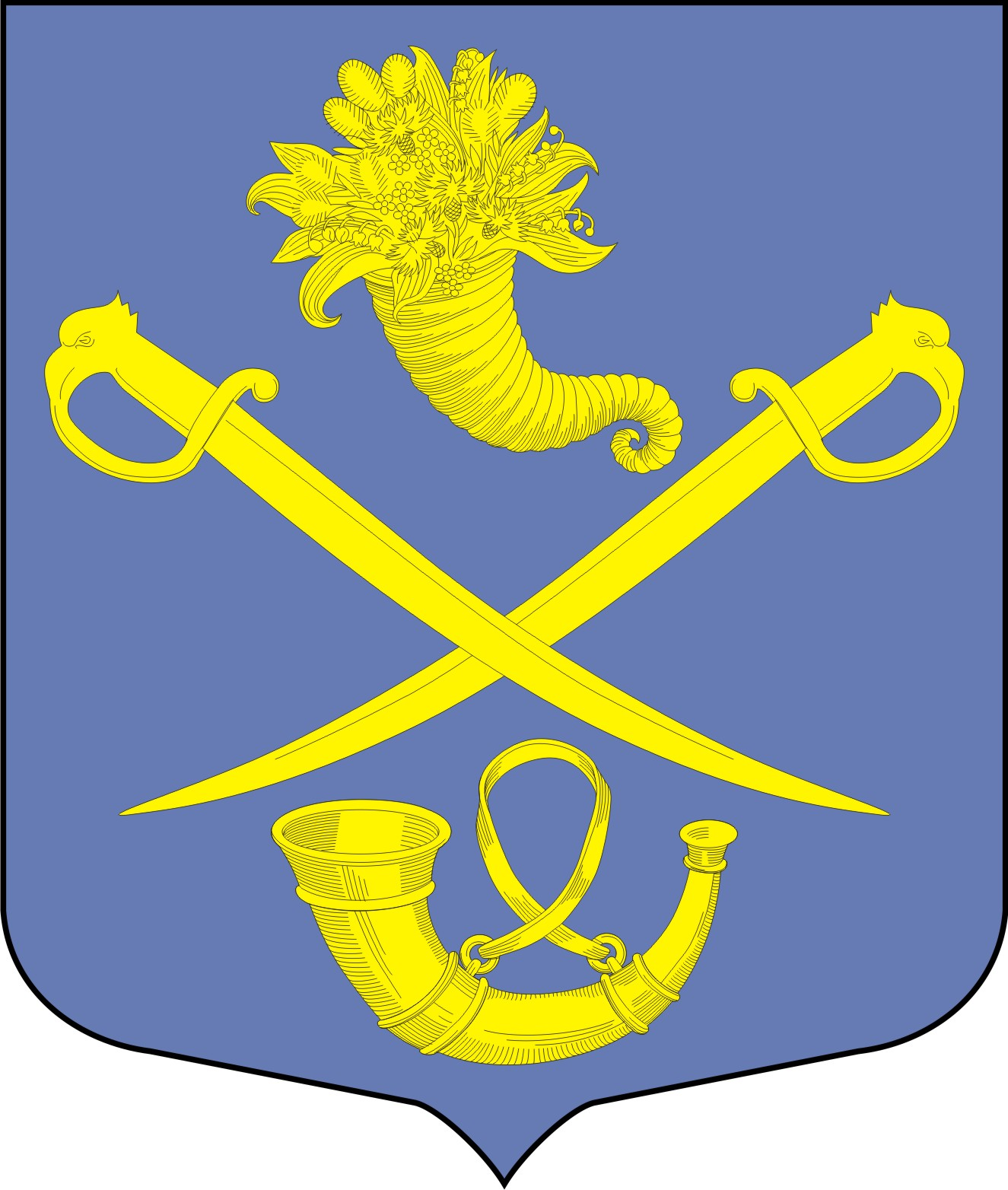 